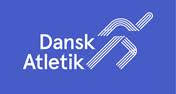 Greve den 4. oktober 2019Invitation til Masterkonferencen i forbindelse med Atletikkens Årsfest 2.-3. november 2019 i NyborgDu inviteres hermed til Masterkonferencen lørdag den 2. november kl. 10-13 i forbindelse med Dansk Atletiks årsfest på Sinatur Hotel Storebælt, Østerøvej 121, 5800 NyborgKonferencen er gratis og er inkl. morgenkaffe kl. 9.30-10.00 og sandwich til frokost.PROGRAM fra kl. 10:00-14:00Hvordan får vi startet mastertræning i klubben?Indlæg fra Århus 1900 og Hillerød om deres erfaringer/succeser og problemer med at få startet mastertræning op, og hvordan man får opbakning fra klubbens bestyrelse. Andre klubber er også kontaktet. Præsentation af en træningsapp til selvtræning for masters Præsentation af den nye skole OL undervisningsplatform om stafetcross, ”rigtigt” længdespring og kuglestødstræning, som med lidt tilretning kan bruges af masters ude i klubberne med eller uden trænere. Præsentation v/Skole OL-teamet.Ændring af DT Master HOLD-turneringenHvert år kommer der forslag til ændring af masterturneringen. Du kan være med til at vurdere de forslag, der er kommet ind: skal vi fjerne mix-hold og kun have M og  K hold? Skal stafetterne tælle dobbelt? Skal vi bruge placeringspoint, som vi gjorde for et par år siden m.v.Er der et tilfredsstillende ”årshjul” for Masteratletikken?Gruppearbejde, hvor vi prøver at evaluere de aktiviteter, der er for masters gennem et år: masterturneringen, Royal Run, Track , danske og udenlandske mesterskaber ude og inde m.v. Hvordan er stævnerne? er der for få stævner?Der efterlyses idéer til eftermiddagens temadrøftelser om stadionatletikkens vilkår og muligheder: ”Vi skal have flere med, og hvordan gør vi det?”Let frokost med sandwich i mødelokalet. DAF-konference om stadionatletikkens vilkår og muligheder fra kl. 14:30-17:30DAF’s bestyrelse inviterer til debat om stadionatletikken med temaet” Vi skal have flere med, og hvordan gør vi det?”Sidste år blev DAFs love ændret drastisk. Noget er gået godt, andet er gået mindre godt. Nu ønsker DAF’s bestyrelse at få en udveksling af ideer med klubberne og de aktive medlemmer, inden man tager stilling til, hvad der skal arbejdes med vedr. stadionatletikkens vilkår og muligheder. Bestyrelsen har nogle ideer, de gerne vil lufte, og som vi kan være med til at brainstorme om. Så meld jer også til eftermiddagens konference, og vær med til at præge DAFs strategi via demokrati.  Husk at Dansk Atletik også er jer.Eftermiddagens temaer er:Demokrati, indflydelse og vækst: Skal øst/vest regionerne genoplives og styrkes – og hvad skal vi bruge dem til?Klubudvikling: hvordan skaffer vi ressourcer til opsøgende græsrodsarbejde?Nye stævne- og mesterskabsformer: Sådan får vi 2000 deltagere til DMU.Færre regler og mesterskaber: virker det i praksis?Generationsskifte: hvordan får vi unge/yngre ledere?Nye teknologier: vi skal til at bruge ordene Roster og Tilastopaja. Statletik udfases.Mere information om eftermiddagens konference findes på Dansk Atletiks hjemmeside:  http://dansk-atletik.dk/om-daf/daf-aarsmoede-og-konferencer/2019/aarsmoede-2019.aspxI opfordres også til at deltage i Årsfest og Award lørdag aften.Tilmelding: Sker via DAFs hjemmeside senest 18. oktober 2019. Her tilmelder du dig også de enkelte sessioner om formiddagen, eftermiddagens konference samt DAFs Årsfest lørdag aften og afstemninger om årets 7 priser/kategorier samt Årsmøde om søndagen og overnatning. - klik på dette link: https://docs.google.com/forms/d/e/1FAIpQLSfaXhoA1AljwKl2QWnZOrpqiMNAoecBUFmv2X8qffl32uQZkg/viewform?vc=0&c=0&w=1Venlig hilsen og på gensynKnud HøyerPriser:Masterkonferencen: 0 kr. (Udgifterne afholdes af Master Komité)DAF konference lørdag kl. 14.30-17.30:  250 kr.Award og festmiddag lørdag kl. 19-22:  350 kr.Priserne kommer frem når du tilmelder dig.